Einverständniserklärung OP Gespräch am:                                               PatID                                                                               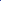 Einverständniserklärung zur Unterbindung Sehr geehrter Herr                                     , Sie haben sich entschlossen, eine Unterbindung zur Empfängnisverhütung durchführen zu lassen. Die folgende Übersicht enthält die wichtigsten Informationen, Erfolgsaussichten und Risiken.      Rechnung und Original der Einverständniserklärung erhalten am Patient                                                                                                         Arzt
Datum, Unterschrift 